國立高雄餐旅大學導生聯誼申請單暨餐券 107-1學期 導生聯誼申請單暨餐券  組別:     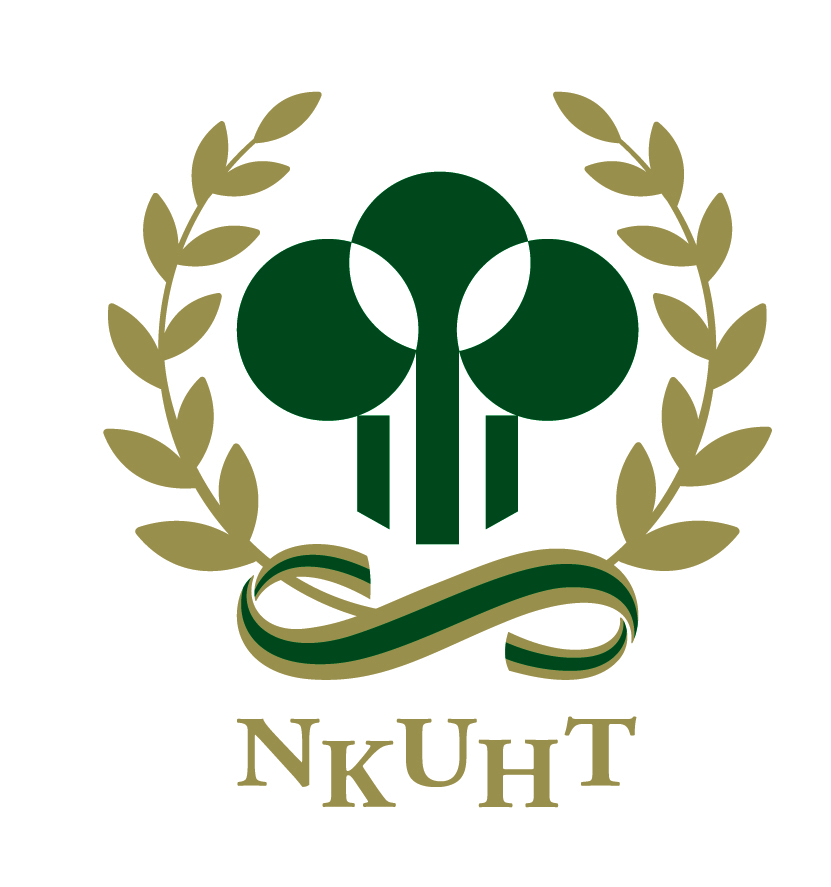  107-1學期 導生聯誼申請單暨餐券  組別:      107-1學期 導生聯誼申請單暨餐券  組別:     107-1學期 導生聯誼申請單暨餐券  組別:     